Appendix 5: Distribution of Chondrocalcinosis in Ex-Footballers compared to the general population. 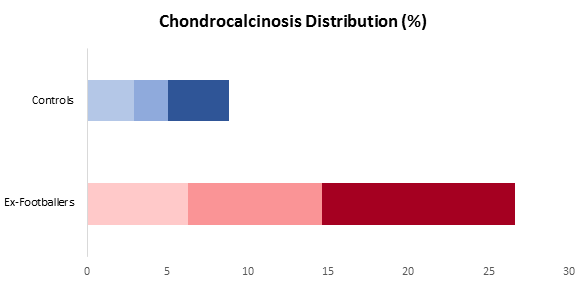 # RK: right knee; LK: left knee; BK: bilateral (both knees)